GSA Director Nomination Form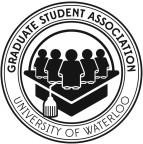 We, the undersigned members of the Graduate Student Association-University of Waterloo,Hereby nominate  		 of the Faculty of  	                                                                                                       in the Department of  		For the position of Director, with a term in office beginning May 1, 2021 and ending April 30, 2023.Name	Signature	Faculty	ID Number1.  	2.  	3.  	4.  	5.  	I, the nominated candidate, give my consent to this nomination,Signature (required):		 Home Address (required):  	                                                                                               Phone Number (required):  		                                                                                             Student ID Number (required):  	                                                                                       Email (required):  		                                                                                         Office(optional):		 Office Phone Ext. (optional):  		 A GSA member can nominate a maximum of two candidates for Director positions. Please return this completed form to the GSA Chief Returning Officer (CRO) at gsa-cro@uwaterloo.ca